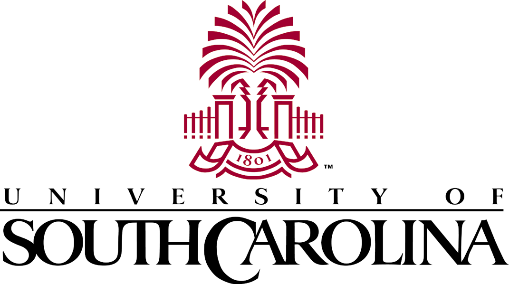 Integrated Information TechnologyCollege of Engineering and ComputingCI Lab Access Request FormFirst name:Last name:Email:Institution:Role in your institution:Interest: 